Поради психолога що до роботи  педагога з дітьми з особливими освітніми потребами у закладі позашкільної освіти.Кожна дитина є особливою, і це незаперечно. Однак усе ж таки є діти, про яких кажуть «ОСОБЛИВІ» не для того, щоб підкреслити унікальність здібностей, а для того, щоб відмітити ті особливі потреби, які відрізняють їх від інших дітей. Незалежно від стану здоров’я, наявності фізичного чи інтелектуального порушення, кожна людина має право на повноцінне життя, освіту, якість якої не відрізняється від якості освіти решти людей.З метою забезпечення права на позашкільну освіту дітям з особливими освітніми потребами педагоги  мають забезпечити їм відповідні умови для навчання.Для дієвої допомоги цим дітям, всі ми повинні пройти той самий шлях, який давно подолали розвинуті країни світу, тобто навчитися бачити в них передусім особистість з усіма правами й потребами, лише потім певні фізичні відмінності, що, звичайно, ніяк не обмежують цю дитину в спілкуванні, навчанні та й будь-чому. По – перше:  що це за діти з особливими освітніми потребами, типологія.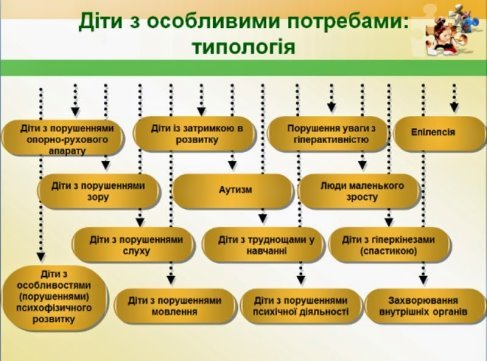 Але тепер значна проблема постала перед педагогами, до яких у гуртки прийшли незвичні діти. Адже дитина з особливими потребами - це окремий незвичайний світ, глибокий і ніким не пізнаний. Нині надзвичайної важливості набуває питання організації навчання дітей з особливими освітніми потребами, необхідність задовольнити дедалі ширше коло їхніх бажань, допомогти  самореалізуватися, знайти своє місце в суспільстві.Найголовніша умова для успішної реалізації інклюзивного навчання — позитивне ставлення педагогічних працівників до інклюзивної освіти в цілому як до закономірного та прогресивного етапу розвитку системи освіти. Адже від їхнього бажання працювати з дітьми з особливими освітніми потребами та розуміння важливості впровадження інклюзивного навчання залежить якість освітнього процесу.По – друге, педагогу до якого прийшла  дитина з особливими освітніми потребами варто дотримуватися стратегії у роботі з такою категорією дітей.   Дитині слід запропонувати безпечне місце, звідки вона могла б  спостерігати за діяльністю інших; Потрібно сприяти залученню дитини до групової діяльності;Варто використовувати позитивні підкріплення (усмішка, кивок головою);Увагу треба звертати на зусилля, а не на результат;Давати чіткі зрозумілі вказівки;Навчити дитину контролювати свої дії;Надати можливість діяти самостійно;Використовувати досвід педагогів, які працюють із дітьми з вадами розвитку, використовувати сучасні ефективні підходи, збирати щонайбільше інформації для навчання дітей з особливими освітніми потребами.По – третє:  дотримуватись особисто-орієнтованого підходу, а саме:Працювати за  індивідуальним навчальним планом.Вивчити особливості дитини, скласти її психологічну характеристику.З’ясувати: чи надавалася допомога у ранньому та дошкільному віці, чи здійснювалася підготовка до занять, чи немає набутого негативного досвіду у попередніх закладах та психологічної травматизації.Стимулювати у дитини позитивні емоції.Формувати  у дитини бажання навчатися, вдосконалюватися, ставати кращім.Підтримувати у дитини впевненість у своїх силах та демонструвати їх.Створювати ситуації успіху, не допускати порівняння з іншими дітьми, не застосовувати жодних методів покарання.Дотримуватись педагогічного  етикету у спілкуванні з дітьми, батьками, педагогами. (В ЖОДНОМУ РАЗІ НЕ КАЗАТИ «ХВОРА ДИТИНА», ЦЕ ДІТИ З ОСОБЛИВИМИ ОСВІТНІМИ ПОТРЕБАМИ)Не заохочувати дітей ласощами, подарунками, обіцянками.Заохочувати до рівноцінної дружби з однолітками.Не відокремлювати дитину під час занять, змагань та святкових  заходів.Не акцентувати увагу дітей, батьків, колег на присутність такої дитини на занятті.Готуючись до заняття, педагог повинен чітко уявляти, що повинні засвоїти вихованці, враховуючи те, що в групі знаходиться дитина з особливим освітніми потребами, застосовувати індивідуалізацію навчального процесу,   диференціювання завдань. Завдання кожного педагога в інклюзивній групі навчити всіх і кожного шляхом роздільної організації навчального процесу.  За такої організації роботи є можливість спокійно працювати з  дитиною з особливим потребами безпосередньо на занятті й при цьому розвивати здібності сильніших вихованців.  Таким чином, в інклюзивній групі педагог використовує гнучкий підхід до навчання для задоволення різних потреб у навчанні різних дітей. Якщо викладання стає більш ефективним, виграють усі діти, а не лише діти з освітніми потребами. Буває, для навчання потрібно, щоб вихованець був у невеликій групі або навіть навчався  індивідуально.З досвіду тоді такі діти прихильніше ставляться до оточення, їхній інтерес до навчальної діяльності зростає, у них з’являється мотивація до самоконтролю, частіше проявляються почуття гордості за себе, за продукт власної діяльності. Відбуваються позитивні зміни в розвитку навчальних умінь та навичок таких дітей. Кожна дитина переживає відчуття своєї значущості.Девіз методики Марії Монтессорі «Допоможи мені це зробити самому» повинен бути актуальним і домінантним в організації інклюзивної навчальної діяльності. При роботі з дітьми з особливими потребами провідною ідеєю є «Не зашкодь, не залиши без допомоги!» 